附件1笔试考试大纲（电工类）一、综合素质（占比20％）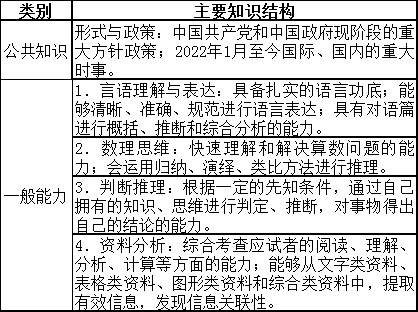 二、专业知识（占比80％）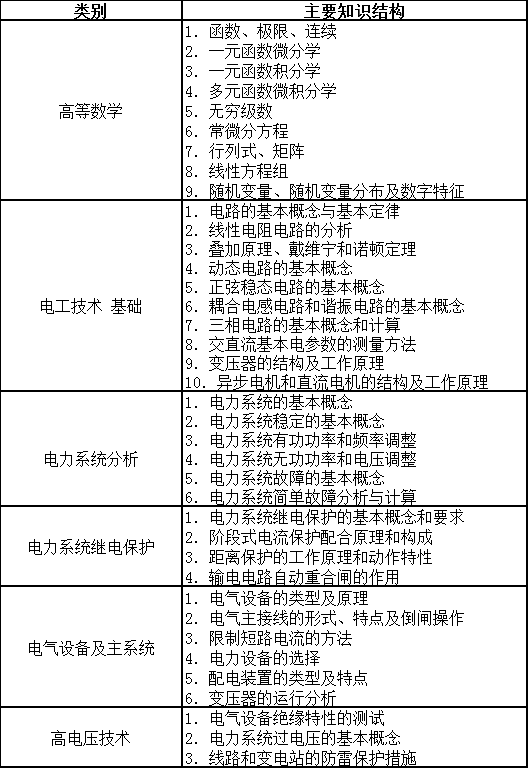 笔试考试大纲（非电工类）一、综合素质（占比20％）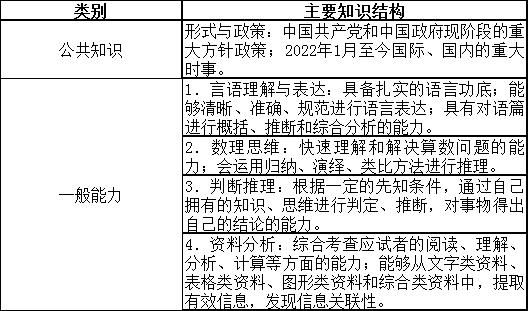 二、专业知识（占比80％）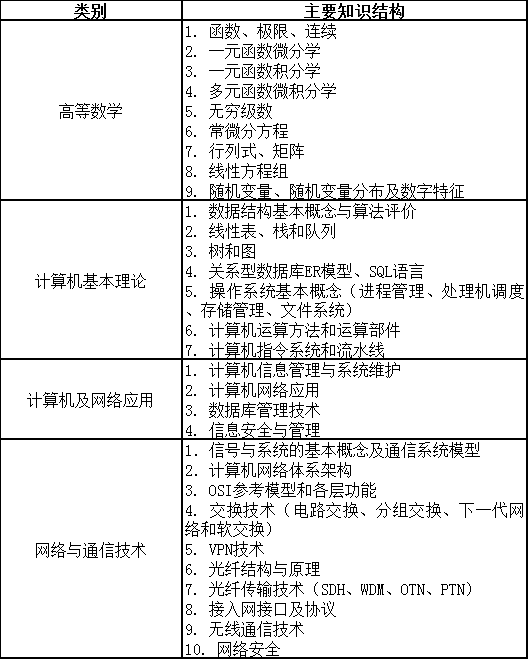 